17. 4. 4. b – 5. 	TEDENMATTehtanjeV DZ-ju Svet mat. čudes 2. del reši strani 60 in 61 in učna lista TEHTANJE (PRILOŽENO NA DRUGI STRANI)LUM (2 URI) – Moj portretRisanje s svinčnikom ob neposrednem opazovanju samega sebe v ogledalu.DRUReši delovni list: UREJANJE SKUPNEGA ŽIVLJENJA.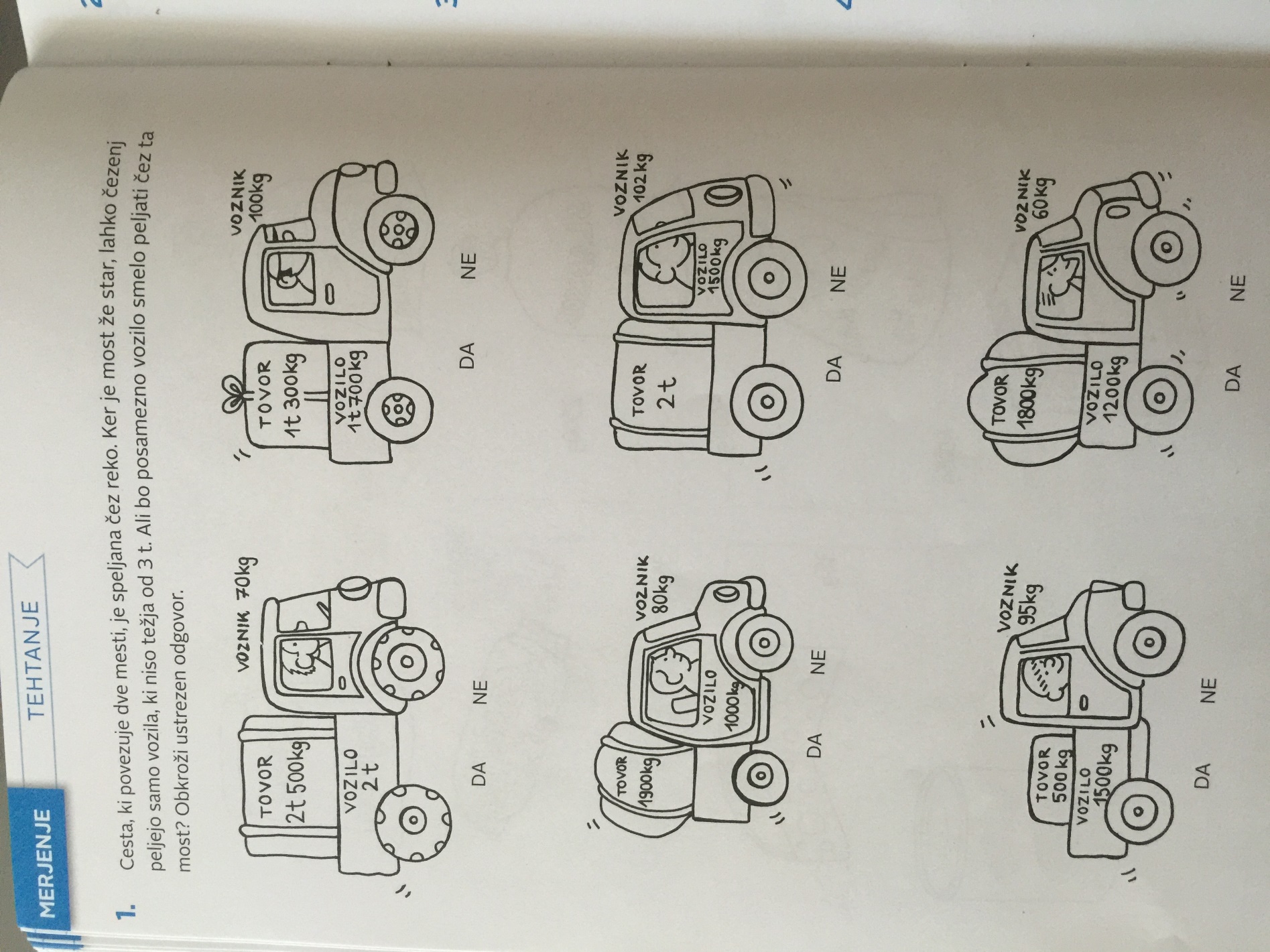 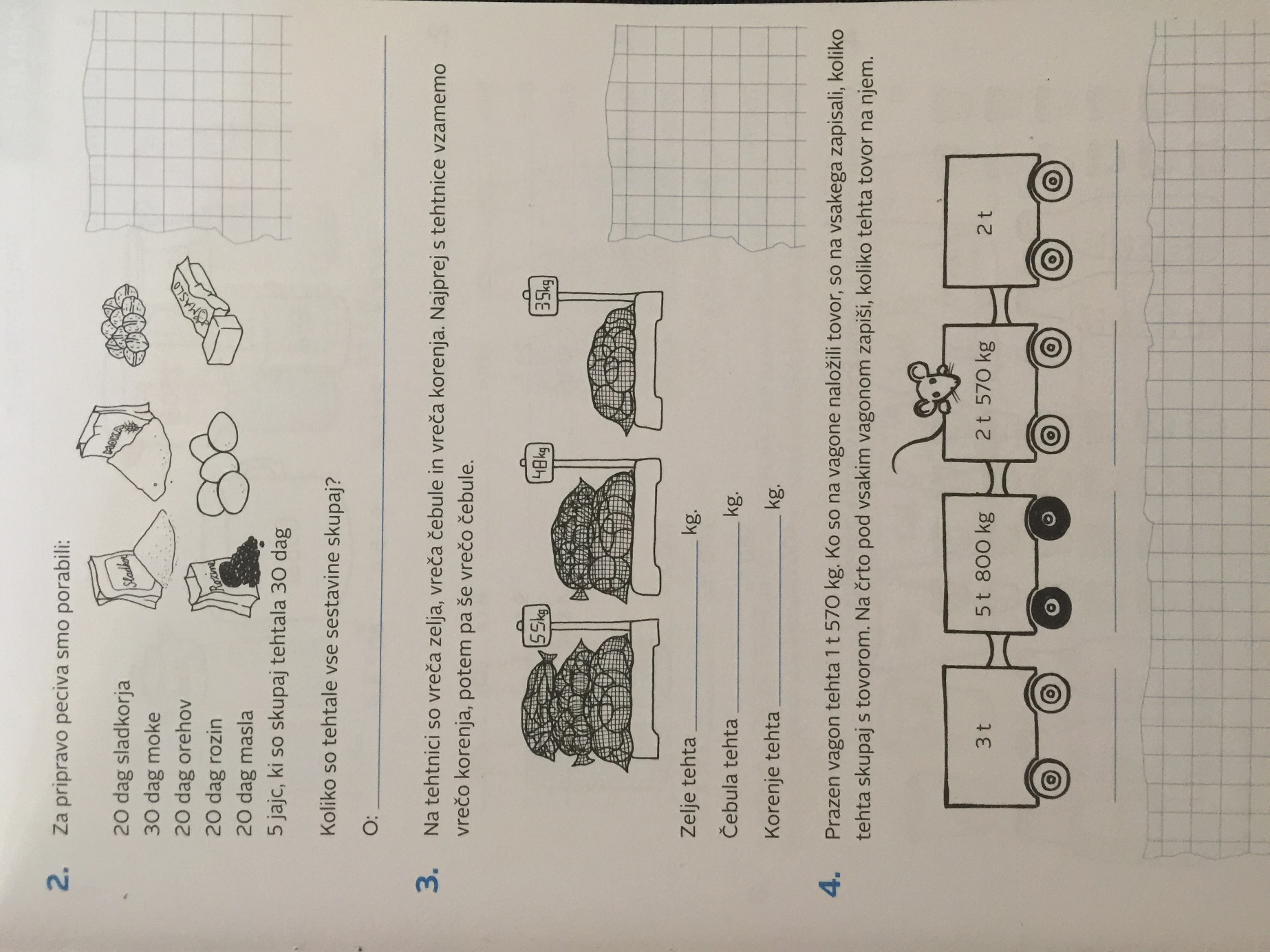 